  BBQ Order Form
Hamburger/Hot Dog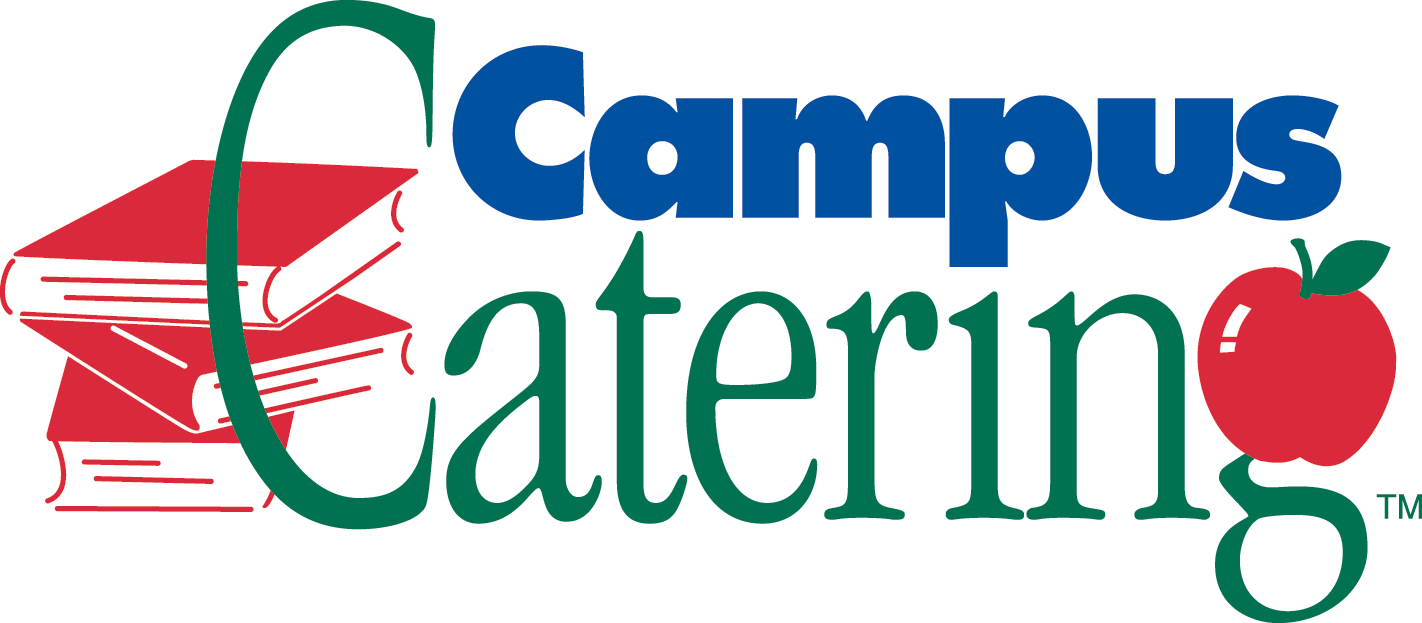 **Before completing this form, contact Leo Bas @ lbas@ggusd.us to check availability and to save the date***Completed form is due three (3) weeks before event*Student Meal Price:	No cost to GGUSD Students            $5.00 per adult /non GGUSD Sibling1. Name of school and contact info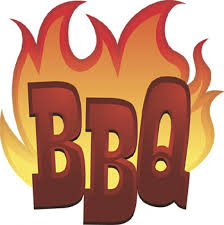 Entrée Selection: Hamburger 	Hot Dog             	Hamburger & Hot Dog 	2. Day & Date of BBQ (ex: Monday, August 15)                                                3. Serving Time	4. Number of		              5. Number of adults/Non GGUSD students participating	    siblings participating6. Total number of participants (4+5)7. Will School site pay for the adult & Non GGUSD siblings?  Yes 	No  School’s Responsibilities:	* Custodian arranges for adequate number of trash cans & tables in the eating and service areas.	* School to pre-sell tickets for all adults & siblings participating prior to BBQ	*  School office will need to assign student workers if BBQ will be served outside* Complete this form and email to Leo Bas lbas@ggusd.us, Maria De La Fuente mdelafue@ggusd.us,   Sharon Evans sevans@ggusd.us Cindy Cove ccove@ggusd.us  Karen Landrum klandrum@ggusd.us .     School:                Contact Name/Email/Phone ext:       Revised  check if this is a revision to a previous BBQ order